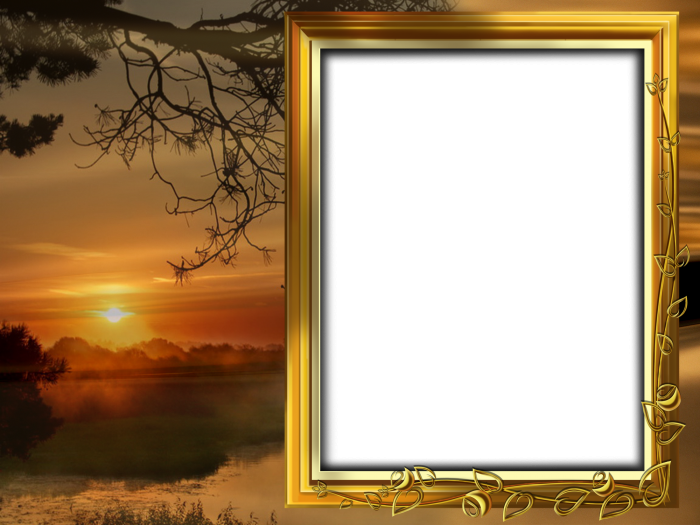                                                                                      Заметка в газету «Доброгор»_________________________________________________________________________________________________________________________________________________________________________________________________________________________________________________________________________________________________________________________________________________________________________________________________________________________________________________________________________________________________________________________________________________________________________                                                                                                       Автор  _____________________________________                                                                                                                                                              журналист газеты «ИнформПолис»    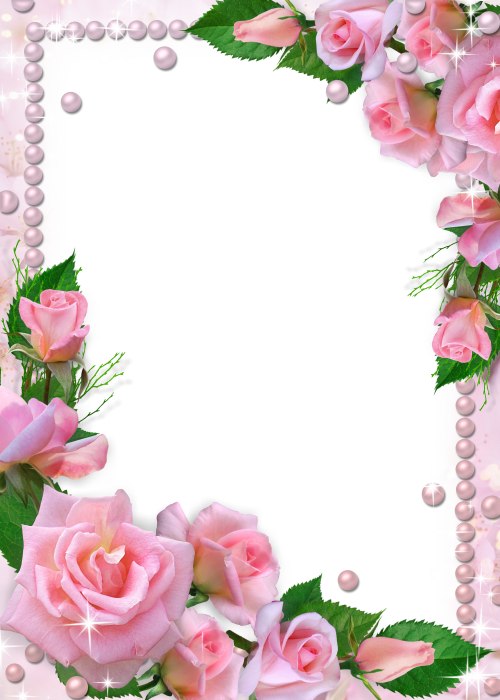 Заметка в газету «Доброгор»                      _______________________________________________________________                      _________________________________________________________________________                      _________________________________________________________________________                      _________________________________________________________________________                      _________________________________________________________________________                      _________________________________________________________________________                                       _________________________________________________________________               Автор  _____________________________________                                                                  журналист газеты «Правда Бурятии»  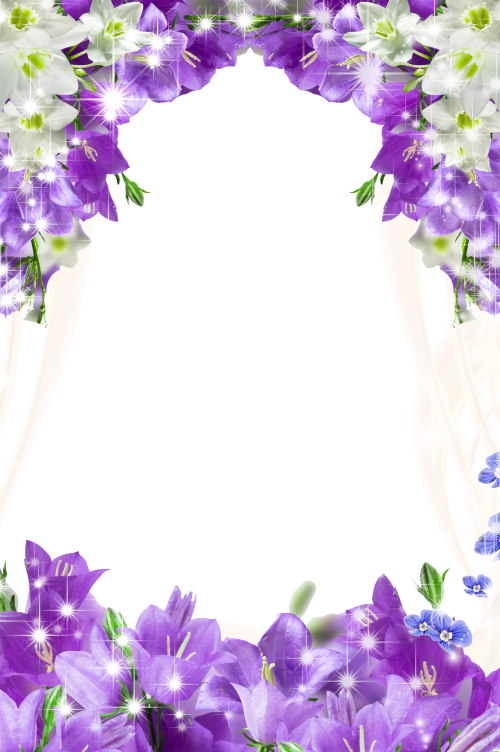 Заметка в газету «Доброгор»                      _______________________________________________________________                      _________________________________________________________________________                      _________________________________________________________________________                      _________________________________________________________________________                      _________________________________________________________________________                      _________________________________________________________________________                      _________________________________________________________________________               Автор  _____________________________________                                                                  журналист газеты «Аргументы и Факты»  